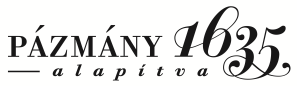 Hallgatóink figyelmébe!A Történettudományi Intézet demonstrátori pályázatot ír ki a2019/2020-as tanévredemonstrátori feladatok ellátására.A pályázatok leadási határideje:2019. június 30.A leadás helye: A Történettudományi Intézet Titkársága, Piliscsaba, Anselmianum 203.A pályázat tartalma:- önéletrajz- indexmásolat (utolsó lezárt félévről)- motivációs levél- ajánlás(ok)(Olyan hallgatók jelentkezését várjuk, akik a következő tanévben az Intézet aktív hallgatóiként, mind a szorgalmi, mind a vizsgaidőszakban elérhetőek lesznek az Egyetemen.)											Dr. Őze Sándor sk.						intézetvezetőPiliscsaba, 2019. június 13.Pázmány Péter Katolikus EgyetemBölcsészet- és Társadalomtudományi KarTörténettudományi Intézet Tel:06-26-577-000/2956 m.Intézményi azonosító: FI79633